                                                                                                                                      Приложение 4к ООП ГОС ООО МБОУ СОШ № 77утвержденной приказом от 01.09.2017 года  № 136             РАБОЧАЯ ПРОГРАММА ПО  ПРЕДМЕТУ «МАТЕМАТИКА»Пояснительная запискаОбщая характеристика программыРабочая программа составлена в соответствии с требованиями Федерального компонента Государственного образовательного стандарта среднего (полного) общего образования по математике. За основу взята примерная программа по математике («Сборник нормативных документов»/ Сост.: Э.Д.Днепров, А.Г.Аркадьев. – М: Дрофа, 2006 г.). Предлагаемая программа построена на основе программы для общеобразовательных учреждений «Алгебра 7 – 9 классы», «Геометрия 7 – 9 классы». Сост. Т.А. Бурмистрова. Планирование учебного материала. Математика 5 – 6 классы. Автор-составитель: В.И.Жохов. М.: «Мнемозина», 2010 г. Изучение математики на ступени основного общего образования направлено на достижение следующих целей:овладение системой математических знаний и умений, необходимых для применения в практической деятельности, изучения смежных дисциплин, продолжения образования;интеллектуальное развитие, формирование качеств личности, необходимых человеку для полноценной жизни в современном обществе, свойственных математической деятельности: ясности и точности мысли, критичности мышления, интуиции, логического мышления, элементов алгоритмической культуры, пространственных представлений, способности к преодолению трудностей;формирование представлений об идеях и методах математики как универсального языка науки и техники, средства моделирования явлений и процессов;воспитание культуры личности, отношения к математике как к части общечеловеческой культуры, понимание значимости математики для научно-технического прогресса.2. Место учебного предмета в учебном плане    	  В соответствии с БУП на изучение математики в основной школе отводится 5 учебных часов в неделю в течение каждого года обучения, всего 700 уроков. Учебное время может быть увеличено до 6 и более уроков в неделю за счет вариативной части Базисного плана.    	Согласно Базисного учебного плана в 5−9 классах изучается предмет «Математика».  	 Предмет «Математика» в 5–6 классах включает в себя арифметический материал, элементы алгебры и геометрии, а также элементы вероятностно-статистической линии.         	Предмет «Математика» в 7 – 9 классах включает некоторые вопросы арифметики, развивающие числовую линию 5–6 классов, собственно алгебраический материал, элементарные функции, а также элементы вероятностно-статистической линии, традиционно изучаются евклидова геометрия, элементы векторной алгебры, геометрические преобразования. Рабочая программа по математике составлена из расчета часов, указанных в базисном учебном плане образовательного учреждения:6 класс     Математика	         175 часов7 класс     Математика                  175 часов8 класс     Математика                  175 часов9 класс     Математика                  175 часовИтого:                                             700  часов3. Требования к уровню подготовки учащихсяВ результате изучения математики ученик должен:Знать / понимать:существо понятия математического доказательства; приводить примеры доказательств;существо понятия алгоритма; приводить примеры алгоритмов;как используются математические формулы, уравнения и неравенства; примеры их применения для решения математических и практических задач;как функции могут описывать реальные зависимости; приводить примеры такого описания;как потребности практики привели математическую науку к необходимости расширения понятия числа;вероятностный характер многих закономерностей окружающего мира; примеры статистических закономерностей и выводов;каким образом геометрия возникла из практических задач землемерия; примеры геометрических объектов и утверждений о них, важных для практики;смысл идеализации, позволяющей решать задачи реальной действительности математическими методами, примеры ошибок, возникающих при идеализации.АрифметикаУметь:выполнять устно арифметические действия: сложение и вычитание двузначных чисел и десятичных дробей с двумя знаками, умножение однозначных чисел, арифметические операции с обыкновенными дробями с однозначным знаменателем и числителем;переходить от одной формы записи чисел к другой, представлять десятичную дробь в виде обыкновенной и в простейших случаях обыкновенную в виде десятичной, проценты — в виде дроби и дробь – в виде процентов; записывать большие и малые числа с использованием целых степеней десятки;выполнять арифметические действия с рациональными числами, сравнивать рациональные и действительные числа; находить в несложных случаях значения степеней с целыми показателями и корней; находить значения числовых выражений;округлять целые числа и десятичные дроби, находить приближения чисел с недостатком и с избытком, выполнять оценку числовых выражений;пользоваться основными единицами длины, массы, времени, скорости, площади, объема; выражать более крупные единицы через более мелкие и наоборот;решать текстовые задачи, включая задачи, связанные с отношением и с пропорциональностью величин, дробями и процентами; использовать приобретенные знания и умения в практической деятельности и повседневной жизни для:решения несложных практических расчетных задач, в том числе c использованием при необходимости справочных материалов, калькулятора, компьютера;устной прикидки и оценки результата вычислений; проверки результата вычисления, с использованием различных приемов; интерпретации результатов решения задач с учетом ограничений, связанных с реальными свойствами рассматриваемых процессов и явлений.АлгебраУметь:составлять буквенные выражения и формулы по условиям задач; осуществлять в выражениях и формулах числовые подстановки и выполнять соответствующие вычисления, осуществлять подстановку одного выражения в другое; выражать из формул одну переменную через остальные;выполнять основные действия со степенями с целыми показателями, с многочленами и с алгебраическими дробями; выполнять разложение многочленов на множители; выполнять тождественные преобразования рациональных выражений;применять свойства арифметических квадратных корней для вычисления значений и преобразований числовых выражений, содержащих квадратные корни;решать линейные, квадратные уравнения и рациональные уравнения, сводящиеся к ним, системы двух линейных уравнений и несложные нелинейные системы;решать линейные и квадратные неравенства с одной переменной и их системы, решать текстовые задачи алгебраическим методом, интерпретировать полученный результат, проводить отбор решений, исходя из формулировки задачи;изображать числа точками на координатной прямой;определять координаты точки плоскости, строить точки с заданными координатами; изображать множество решений линейного неравенства; распознавать арифметические и геометрические прогрессии; решать задачи с применением формулы общего члена и суммы нескольких первых членов; находить значения функции, заданной формулой, таблицей, графиком по ее аргументу; находить значение аргумента по значению функции, заданной графиком или таблицей;определять свойства функции по ее графику; применять графические представления при решении уравнений, систем, неравенств; описывать свойства изученных функций, строить их графики;использовать приобретенные знания и умения в практической деятельности и повседневной жизни для:выполнения расчетов по формулам, для составления формул, выражающих зависимости между реальными величинами; для нахождения нужной формулы в справочных материалах;моделирования практических ситуаций в исследовании построенных моделей с использованием аппарата алгебры; описания зависимостей между физическими величинами соответствующими формулами, при исследовании несложных практических ситуаций;интерпретации графиков реальных зависимостей между величинами.Элементы логики, комбинаторики, статистики и теории вероятностейУметь:проводить несложные доказательства, получать простейшие следствия из известных или ранее полученных утверждений, оценивать логическую правильность рассуждений, использовать примеры для иллюстрации и контрпримеры для опровержения утверждений; извлекать информацию, представленную в таблицах, на диаграммах, графиках; составлять таблицы, строить диаграммы и графики;решать комбинаторные задачи путем систематического перебора возможных вариантов и с использованием правила умножения; вычислять средние значения результатов измерений;находить частоту события, используя собственные наблюдения и готовые статистические данные;находить вероятности случайных событий в простейших случаях;использовать приобретенные знания и умения в практической деятельности и повседневной жизни для:выстраивания аргументации при доказательстве и в диалоге; распознавания логически некорректных рассуждений; записи математических утверждений, доказательств;анализа реальных числовых данных, представленных в виде диаграмм, графиков, таблиц;решения практических задач в повседневной и профессиональной деятельности с использованием действий с числами, процентов, длин, площадей, объемов, времени, скорости;решения учебных и практических задач, требующих систематического перебора вариантов;сравнения шансов наступления случайных событий, для оценки вероятности случайного события в практических ситуациях, сопоставления модели с реальной ситуацией;понимания статистических утверждений.4. Формы контроляКонтрольная работа по каждой теме курса; Самостоятельная работа;Срезовая работа;Теоретический зачет;Проверочная работа;Тестирование 5. Критерии и нормы оценки обучающихсяНормы оценок по математике   Знания, умения и навыки учащихся по математике оцениваются по результатам устного опроса, текущих и итоговых письменных работ, тестов.Письменная проверка знаний, умений и навыков
	В основе данного оценивания лежат следующие показатели: правильность выполнения и объем выполненного задания.Классификация ошибок и недочетов, влияющих на снижение оценки	Ошибки:незнание или неправильное применение свойств, правил, алгоритмов, существующих зависимостей, лежащих в основе выполнения задания или используемых в ходе его выполнениянеправильный выбор действий, операций;неверные вычисления в случае, когда цель задания - проверка вычислительных умений и навыков;пропуск части математических выкладок, действий, операций, существенно влияющих на получение правильного ответа;несоответствие пояснительного текста, ответа задания, наименования величин выполненным действиям и полученным результатам;несоответствие выполненных измерений и геометрических построений заданным параметрам.         Недочеты:неправильное списывание данных (чисел, знаков, обозначений, величин);ошибки в записях математических терминов, символов при оформлении математических выкладок; отсутствие ответа к заданию или ошибки в записи ответа.	Снижение отметки за общее впечатление от работы допускается в случаях, указанных выше.
	При оценке работ, включающих в себя проверку вычислительных навыков, ставятся следующие оценки:	Оценка "5" ставится, если работа выполнена безошибочно;	Оценка "4" ставится, если в работе допущены 1-2 ошибка и 1-2 недочета;	Оценка "3" ставится, если в работе допущены 3-4 ошибки и 1-2 недочета; 	Оценка "2" ставится, если в работе допущено 5 и более ошибок.
	При оценке работ, состоящих только из задач:	Оценка "5" ставится, если задачи решены без ошибок;	Оценка "4" ставится, если допущены 1-2 ошибки;	Оценка "3" ставится, если допущены 1-2 ошибки и 3-4 недочета;	Оценка "2" ставится, если допущены 3 и более ошибок.
	При оценке комбинированных работ: 	Оценка "5" ставится, если работа выполнена безошибочно;	Оценка "4" ставится, если в работе допущены 1-2 ошибки и 1-2 недочета, при этом ошибки не должно быть в задаче;	Оценка "3" ставится, если в работе допущены 3-4 ошибки и 3-4 недочета;	Оценка "2" ставится, если в работе допущены 5 ошибок.
	При оценке работ, включающих в себя решение выражений на порядок действий: (считается ошибкой неправильно выбранный порядок действий, неправильно выполненное арифметическое действие)	Оценка "5" ставится, если работа выполнена безошибочно;	Оценка "4" ставится, если в работе допущены 1-2 ошибка;	Оценка "3" ставится, если в работе допущены 3 ошибки;	Оценка "2" ставится, если в работе допущено 4 и более ошибок.	При оценке работ, включающих в себя решение уравнений: (считается ошибкой неверный ход решения, неправильно выполненное действие, а также, если не выполнена проверка)	Оценка "5" ставится, если работа выполнена безошибочно;	Оценка "4" ставится, если в работе допущены 1-2 ошибка;	Оценка "3" ставится, если в работе допущены 3 ошибки; 	Оценка "2" ставится, если в работе допущено 4 и более ошибок.
	При оценке заданий, связанных с геометрическим материалом: (считается ошибкой, если ученик неверно построил геометрическую фигуру, если не соблюдал размеры, неверно перевел одни единицы измерения в другие, если не умеет использовать чертежный инструмент для измерения или построения геометрических фигур)	Оценка "5" ставится, если работа выполнена безошибочно;	Оценка "4" ставится, если в работе допущены 1-2 ошибка;	Оценка "3" ставится, если в работе допущены 3 ошибки; 	Оценка "2" ставится, если в работе допущено 4 и более ошибок.
	Примечание: за грамматические ошибки, допущенные в работе, оценка по математике не снижается.  
                                        Итоговая оценка знаний, умений и навыковЗа учебную четверть и за год знания, умения и навыки учащихся по математике в 5-9 классах оцениваются одним баллом. Основанием для выставления итоговой оценки знаний служат результаты наблюдений учителя за повседневной работой учеников, устного опроса, текущих и итоговых контрольных работ. Однако последним придается наибольшее значение. При выставлении итоговой оценки учитывается как уровень теоретических знаний ученика, так и овладение им практическими умениями и навыками. Однако ученику не может быть выставлена положительная итоговая оценка по математике, если все или большинство его текущих обучающих и контрольных работ, а также итоговая контрольная работа оценены как неудовлетворительные, хотя его устные ответы оценивались положительно.Особенности организации контроля по математикеТекущий контроль по математике можно осуществлять как в письменной, так и в устной форме. Письменные работы для текущего контроля рекомендуется проводить не реже одного раза в неделю в форме самостоятельной работы или математического диктанта. Желательно, чтобы работы для текущего контроля состояли из нескольких однотипных заданий, с помощью которых осуществляется всесторонняя проверка только одного определенного умения (например, умения сравнивать натуральные числа, умения находить площадь прямоугольника и др.).	Итоговый контроль по математике проводится в форме контрольных работ комбинированного характера (они содержат арифметические задачи, примеры, задания по геометрии и др.). В этих работах сначала отдельно оценивается выполнение задач, примеров, заданий по геометрии, а затем выводится итоговая отметка за всю работу.	При этом итоговая отметка не выставляется как средний балл, а определяется с учетом тех видов заданий, которые для данной работы являются основными.	Нормы оценок за итоговые контрольные работы соответствуют общим требованиям, указанным в данном документеОсновное содержание учебного предмета5 классНатуральные числа и шкалы (18 ч)Натуральные числа и их сравнение. Геометрические фигуры: отрезок, прямая, луч, треугольник. Измерение и построение отрезков. Координатный луч.	    Основная цель – систематизировать и обобщить сведения о натуральных числах, закрепить навыки построения и измерения отрезков. Сложение и вычитание натуральных чисел (20 ч)	    Сложение и вычитание натуральных чисел, свойства сложения. Решение текстовых задач. Числовое выражение. Буквенное выражение и его числовое значение. Решение линейных уравнений.Основная цель – закрепить и развить навыки сложения и вычитания натуральных чисел.Умножение и деление натуральных чисел (21 ч)	   Умножение и деление натуральных чисел, свойства умножения. Квадрат и куб числа. Решение текстовых задач.	   Основная цель – закрепить и развить навыки арифметических действий с натуральными числами.Площади и объемы (15 ч)	    Вычисления по формулам. Прямоугольник. Площадь прямоугольника. Единицы площадей.   Основная цель – расширить представления учащихся об измерении геометрических величин на примере вычисления  площадей и объемов и систематизировать известные им сведения о единицах измерения.Обыкновенные дроби (26 ч) 	    Окружность и круг. Обыкновенная дробь. Основные задачи на дроби. Сравнение обыкновенных дробей. Сложение и вычитание дробей с одинаковыми знаменателями.	    Основная цель – познакомить учащихся с понятием дроби в объеме, достаточном для введения десятичных дробей.Десятичные дроби, сложение и вычитание десятичных дробей (13 ч)	    Десятичная дробь. Сравнение, округление, сложение и вычитание десятичных дробей. Решение текстовых задач.	   Основная цель – выработать умения читать, записывать, сравнивать, округлять десятичные дроби, выполнять сложение и вычитание десятичных дробей.Умножение и делание десятичных дробей (25 ч)	    Умножение и деление десятичных дробей. Среднее арифметическое нескольких чисел. Решение текстовых задач.	Основная цель – выработать умения умножать и делить десятичные дроби, выполнять задания на все действия натуральными числами и десятичными дробями.Инструменты для вычислений и измерений (15 ч)Начальные сведения о вычислениях на калькуляторе. Проценты. Основные задачи на проценты. Примеры таблиц и диаграмм. Угол, треугольник. Величина (градусная мера) угла. Единицы измерения углов. Измерение углов. Построение угла заданной величины.	   Основная цель – сформировать  умения решать простейшие задачи на проценты, выполнять измерения и построения углов.Повторение (22 ч)6 классДелимость чисел (20 ч)            Делители и кратные числа. Общий делитель и общее кратное. Признаки делимости на 2,3,5,9,10. Простые и составные числа. Разложение натурального числа на простые множители.            Основная цель – завершить изучение натуральных чисел, подготовить основу для освоения действий с обыкновенными дробями.           В данной теме завершается изучение вопросов, связанных с натуральными числами. Основное внимание должно быть уделено знакомству с понятиями «делитель» и «кратное», которые находят применение при сокращении обыкновенных дробей и при их приведении к общему знаменателю. Упражнения полезно выполнять с опорой на таблицу умножения – прямым подбором.           Определенное внимание уделяется знакомству с признаками делимости, понятиям простого и составного чисел. При их изучении целесообразно формировать умения проводить простейшие умозаключения, обосновывая свои действия ссылками на определения, правило.           Учащиеся должны уметь разложить число на множители. Например, они должны понимать, что 36=6·6=4·9=2·18 и т.п. Умения разложить число на простые множители не обязательно добиваться от всех учащихся. Сложение и вычитание дробей с разными знаменателями (22 ч)             Основное свойство дроби. Сокращение дробей. Приведение дробей к общему знаменателю. Понятие о наименьшем общем знаменателе нескольких дробей. Сравнение дробей. Сложение и вычитание дробей. Решение текстовых задач.              Основная цель — выработать прочные навыки преобразования дробей, сложения и вычитания дробей.           Одним из важнейших результатов обучения является усвоение основного свойства дроби, применяемого для преобразования дробей: сокращения, приведения к новому знаменателю. Умение приводить дроби к общему знаменателю используется для сравнения дробей.           При рассмотрении действий с дробями используются правило сложения и вычитания дробей с одинаковыми знаменателями, понятие смешанного числа. Важно обратить внимание на случай вычитания дроби из целого числа. Умножение и деление обыкновенных дробей (32 ч)             Умножение и деление обыкновенных дробей. Основные задачи на дроби.            Основная цель — выработать прочные навыки арифметических действий с обыкновенными дробями и решения основных задач на дроби.           В этой теме завершается работа по формированию навыков арифметических действий с обыкновенными дробями. Навыки должны быть достаточно прочными, чтобы учащиеся не испытывали затруднений в вычислениях с рациональными числами, чтобы алгоритмы действий с обыкновенными дробями могли стать в дальнейшем опорой для формирования умений выполнять действия с алгебраическими дробями.            Расширение аппарата действий с дробями позволяет решать текстовые задачи, в которых требуется найти дробь от числа или число по данному значению его дроби.  Отношения и пропорции (19 ч)              Пропорция. Основное свойство пропорции. Решение задач с помощью пропорций. Понятия о прямой и обратной пропорциональности величин. Задачи на пропорции. Масштаб. Формулы длины окружности и площади круга. Шар.             Основная цель — сформировать понятие пропорции, прямой и обратной пропорциональности величин.            Необходимо, чтобы учащиеся усвоили основное свойство пропорции, так как оно находит применение на уроках математики, химии, физики. В частности, достаточное внимание должно быть уделено решению с помощью пропорции задач на проценты.           Понятия о прямой и обратной пропорциональности величин можно сформировать как обобщение нескольких конкретных примеров, подчеркнув при этом практическую значимость этих понятий, возможность их применения для упрощения решения соответствующих задач.            В данной теме даются представления о длине окружности и площади круга. Соответствующие формулы к обязательному материалу не относятся. Рассмотрение геометрических фигур завершается знакомством с шаром. Положительные и отрицательные числа (13 ч)               Положительные и отрицательные числа. Противоположные числа. Модуль числа и его геометрический смысл. Сравнение чисел. Целые числа. Изображение чисел на координатной прямой. Координата точки.	 Основная цель – расширить представления учащихся о числе путем введения отрицательных чисел.	   Целесообразность введения отрицательных чисел показывается на содержательных примерах. Учащиеся должны научиться изображать положительные и отрицательные числа на координатной прямой. В дальнейшем она будет служить наглядной основой для правил сравнения чисел, сложения и вычитания чисел.           Специальное внимание должно быть уделено усвоению вводимого здесь понятия модуля числа, прочное знание которого необходимо для формирования умения сравнивать отрицательные числа, а в дальнейшем и для овладения алгоритмами арифметических действий с положительными и отрицательными числами.Сложение и вычитание положительных и отрицательных чисел (11ч)            Сложение и вычитание положительных и отрицательных чисел.            Основная цель – выработать прочные навыки сложения и вычитания положительных и отрицательных чисел.            Действия с отрицательными числами вводятся на основе представлений об изменении величин: сложение и вычитание чисел иллюстрируется соответствующими перемещениями точек координатной прямой. При изучении данной темы отрабатываются алгоритмы сложения и вычитания при выполнении действий с целыми и дробными числами.  Умножение и деление положительных и отрицательных чисел (12 ч)            	  Умножение и деление положительных и отрицательных чисел. Понятие о рациональном числе. Десятичное приближение обыкновенной дроби. Применение законов арифметических действий для рационализации вычислений.           Основная цель – выработать прочные навыки арифметических действий с положительными и отрицательными числами.           Навыки умножения и деления отрицательных чисел отрабатываются сначала при выполнении отдельных действий, а затем в сочетании с навыками сложения и вычитания при вычислении значений числовых выражений.           При изучении данной темы учащиеся должны усвоить, что для обращения обыкновенной дроби в десятичную достаточно разделить (если это возможно) числитель и знаменатель. В каждом конкретном случае они должны знать, в какую дробь обращается данная обыкновенная дробь – в десятичную или периодическую. Учащиеся должны знать представление в виде десятичной дроби таких дробей, как  ,   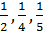 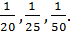  Решение уравнений (15 ч)          	Простейшие преобразования выражений: раскрытие скобок, приведение подобных слагаемых. Решение линейных уравнений. Примеры решения текстовых задач с помощью линейных уравнений.            Основная цель – подготовить учащихся к выполнению преобразований выражений, решению уравнений.           Преобразования буквенных выражений путем раскрытия скобок и приведения подобных слагаемых отрабатываются в той степени, в которой они необходимы для решения несложных уравнений.           Введение арифметических действий над отрицательными числами позволяет ознакомить учащихся с общими приемами решения линейных уравнений с одной переменной. Координаты на плоскости (13 ч)          	Построение перпендикуляра к прямой и параллельных прямых с помощью чертежного треугольника и линейки. Прямоугольная система координат на плоскости, абсцисса и ордината точки. Примеры графиков, диаграмм.           Основная цель –  познакомить учащихся с прямоугольной системой координат на плоскости.           Учащиеся должны научиться распознавать и изображать перпендикулярные и параллельные прямые. Основное внимание следует уделить отработке навыков их построения с помощью линейки и чертежного треугольника, не требуя воспроизведения точных определений.           Основным результатом знакомства учащихся с координатной плоскостью должны стать знания порядка записи координат точек плоскости и их названий, умения построить координатные оси, отметить точку по заданным координатам, определить координаты точки, отмеченной на координатной плоскости.            Формированию вычислительных и графических умений способствует построение столбчатых диаграмм. При выполнении соответствующих упражнений найдут применение изученные ранее сведения о масштабе и округлении чисел. Повторение (13 ч)7 классАлгебраические выражения (10 ч)		 Числовые выражения. Алгебраические выражения. Формулы. Свойства арифметических действий. Правила раскрытия скобок.	 Основная цель – систематизировать и обобщить сведения о числовых выражениях, полученные в курсе математики 5-6 классов; сформировать понятие алгебраического выражения, систематизировать сведения о преобразованиях алгебраических выражений, приобретенные учащимися при изучении курса математики 5-6 классов.Уравнения с одним неизвестным (8 ч) 	Уравнение и его корни. Уравнения с одним неизвестным, сводящиеся к линейным. Решение задач с помощью уравнений.		 Основная цель – систематизировать сведения о решении уравнений с одним неизвестным; сформировать умение решать уравнения, сводящиеся к линейным.Одночлены и многочлены (17 ч) 		 Степень с натуральным показателем и ее свойства. Одночлен. Многочлен. Сложение, вычитание и умножение многочленов. Деление одночлена и многочлена на одночлен. 		 Основная цель – выработать умение выполнять действия над степенями с натуральными показателями, действия сложения, вычитания и умножения многочленов.Разложение многочленов на множители (17 ч)      	Вынесение общего множителя за скобки. Способ группировки. Формулы сокращенного умножения: .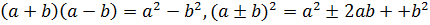      	 Основная цель – выработать умения выполнять разложение многочленов на множители различными способами и применять формулы сокращенного умножения для преобразований алгебраических выражений.Алгебраические дроби (20 ч)	Алгебраическая дробь. Сокращение дробей. Сложение, вычитание, умножение и деление алгебраических дробей. Совместные действия над алгебраическими дробями.     		 Основная цель – выработать умение выполнять преобразования алгебраических дробей.Линейная функция и ее график (10 ч)	Прямоугольная система координат на плоскости. Понятие функции. Способы задания функции. График функции. Функция  и ее график. Линейная функция и ее график.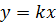 	 Основная цель – сформировать представление о числовой функции на примере линейной функции.Системы уравнений с двумя неизвестными (11 ч)	Система уравнений с двумя неизвестными. Решение системы уравнений первой степени с двумя неизвестными способами подстановки и сложения, графическим способом. Решение задач методом составления систем уравнений.	Основная цель – научить решать системы линейных уравнений с двумя неизвестными различными способами и использовать полученные навыки при решении задач.Введение в комбинаторику (7 ч)	Исторические комбинаторные задачи. Различные комбинации с выбором из трех элементов. Таблица вариантов. Правило произведения. Подсчет вариантов с помощью графов.	Основная цель – развить комбинаторное мышление, сформировать умение организованного перебора упорядоченных  неупорядоченных комбинаций из двух-четырех элементов.9. Начальные геометрические сведения (10 ч)	Возникновение геометрии из практики. Геометрические фигуры и тела. Понятие о равенстве фигур. Точка, прямая и плоскость. Понятие о геометрическом месте точек. Расстояние. Отрезок. Равенство отрезков. Длина отрезка и ее свойства. Угол. Прямой угол. Острые и тупые углы. Равенство углов. Величина угла и ее свойства. Биссектриса угла и ее свойства. Смежные и вертикальные углы и их свойства. Перпендикулярные прямые.	Основная цель — систематизировать знания учащихся об основных свойствах простейших геометрических фигур, ввести понятие равенства фигур.	Материал данной темы посвящен введению основных геометрических понятий. Введение основных свойств простейших геометрических фигур проводится на основе наглядных представлений учащихся путем обобщения очевидных или известных из курса математики I-IV классов геометрических фактов. Принципиальным моментом данной темы является введение понятия равенства геометрических фигур на основе наглядного понятия наложения.	Основное внимание в учебном материале этой темы уделяется двум аспектам: понятию равенства геометрических фигур (отрезков и углов) и свойствам измерения отрезков и углов, что находит свое отражение в заданной системе упражнений.	Изучение данной темы должно также решать задачу введения терминологии, развития навыков изображения планиметрических фигур и простейших геометрических конфигураций, связанных с условиями решаемых задач. Решение задач данной темы следует использовать для постепенного формирования у учащихся навыков применения свойств геометрических фигур как опоры при решении задач, первоначально проговаривая их в ходе решения устных задач.10. Треугольники (16 ч)	Треугольник. Высота, медиана, биссектриса треугольника. Равнобедренные и равносторонние треугольники; свойства равнобедренного треугольника. Признаки равенства треугольников. Перпендикуляр к прямой. Основные задачи на построение с помощью циркуля и линейки: деление отрезка пополам, построение треугольника по трем сторонам, построение перпендикуляра к прямой, построение биссектрисы, деление отрезка на n равных частей.	Основная цель — сформировать умение доказывать равенство данных треугольников, опираясь на изученные признаки; отработать навыки решения простейших задач на построение с помощью циркуля и линейки.	При изучении темы следует основное внимание уделить формированию у учащихся умения доказывать равенство треугольников, т. е. выделять равенство трех соответствующих элементов данных треугольников и делать ссылки на изученные признаки. На начальном этапе изучения темы полезно больше внимания уделять использованию средств наглядности, решению задач по готовым чертежам.11. Параллельные прямые (12 ч)	Параллельные и пересекающиеся прямые. Признаки параллельности прямых. Аксиома параллельных прямых. Свойства параллельных прямых. Практические способы построения параллельных прямых.	Основная цель — дать систематические сведения о параллельности прямых; ввести аксиому параллельных прямых.	Знания признаков параллельности прямых, свойств углов при параллельных прямых и секущей находят широкое применение в дальнейшем курсе геометрии при изучении четырехугольников, подобия треугольников, а также в курсе стереометрии. Поэтому, в ходе решения задач, следует уделить значительное внимание формированию умений доказывать параллельность прямых с использованием соответствующих признаков, находить равные углы при параллельных прямых и секущей.12. Соотношения между сторонами и углами треугольника (18 ч)	Прямоугольные, остроугольные, и тупоугольные треугольники. Сумма углов треугольника. Внешние углы треугольника. Соотношения между сторонами и углами треугольника. Неравенство треугольника. Некоторые свойства прямоугольных треугольников. Признаки равенства прямоугольных треугольников. Расстояние от точки до прямой. Расстояние между параллельными прямыми. Задачи на построение.	Основная цель — расширить знания учащихся о треугольниках.	В данной теме рассматривается одна из важнейших теорем курса — теорема о сумме углов треугольника, в которой впервые формулируется неочевидный факт. Теорема позволяет получить важные следствия — свойство внешнего угла треугольника, некоторые свойства и признаки прямоугольных треугольников.	При введении понятия расстояния между параллельными прямыми у учащихся формируется представление о параллельности прямых как равноотстоящих друг от друга (точка, движущаяся по одной из параллельных прямых, все время на одном и том же расстоянии от другой прямой), что будет использоваться в дальнейшем курсе геометрии и при изучении стереометрии.	При решении задач на построение в VII классе рекомендуется ограничиваться только выполнением построения искомой фигуры циркулем и линейкой. В отдельных случаях можно проводить устно анализ и доказательство, а элементы исследования могут присутствовать лишь тогда, когда это оговорено условием задачи.13. Повторение. Решение задач (12 ч)8 классПовторение курса алгебры 7 класса (2 ч)Неравенства (19 ч)          Положительные и отрицательные числа. Числовые неравенства, их свойства. Сложение и умножение неравенств. Строгие и нестрогие неравенства. Неравенства с одним неизвестным. Системы неравенств с одним неизвестным. Числовые промежутки.            Основная цель – сформировать у учащихся умение решать неравенства первой степени с одним неизвестным и их системы.           Изучение темы начинается с повторения свойств чисел, что послужит, в частности, опорой при формировании умения решать неравенства первой степени с одним неизвестным.           Свойства числовых неравенств составляют основу решения неравенств первой степени с одним неизвестным. При доказательстве свойств неравенств используется прием, состоящий в сравнении с нулем разности левой и правой частей неравенств. Доказываются теоремы о почленном сложении и умножении неравенств. Этих примеров достаточно для того, чтобы учащиеся имели представление о том, как доказываются неравенства. Выработка у учащихся умения доказывать неравенства не предусматривается. При решении неравенств и их систем используется графическая иллюстрация. Здесь же вводится понятие числовых промежутков.          Умение решать неравенства и их системы является основой для решения квадратных, показательных, логарифмических неравенств.           При изучении этой темы учащиеся знакомятся с понятиями уравнений и неравенств, содержащих неизвестное под знаком модуля, получают представления о геометрической иллюстрации уравнения  и неравенств  . Формирование умений решать такие уравнения и неравенства не предусматривается.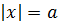 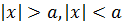 Приближенные вычисления (14 ч)          Приближенные значения величин. Погрешность приближения. Оценка погрешности. Округление чисел. Относительная погрешность. Простейшие вычисления на калькуляторе. Стандартный вид числа. Вычисления на калькуляторе степени числа и числа, обратного данному. Последовательное выполнение нескольких операций на калькуляторе. Вычисления на калькуляторе с использованием ячеек памяти.           Основная цель – познакомить учащихся с понятием погрешности приближения как показателем точности и качества приближения, выработать умения производить вычисления с помощью калькулятора.          Учащиеся знакомятся с понятиями приближенных значений величин и погрешностью приближения, учатся оценивать погрешность приближения, повторяют правила округления, получают представления об истории развития вычислительной техники, о задачах, решаемых с помощью ПК. Обучение работе на калькуляторе можно проводить в течение всего учебного года при рассмотрении различных разделов программы.Квадратные корни (14 ч)          Понятие арифметического квадратного корня. Действительные числа. Квадратный корень из степени, произведения и дроби.          Основная цель – систематизировать сведения о рациональных числах; ввести понятия иррационального и действительного чисел; научить выполнять простейшие преобразования выражений, содержащих квадратные корни.         Понятие иррационального числа вводится после введения понятия арифметического квадратного корня и повторения сведений о рациональных числах в связи с извлечением квадратного корня из числа. Показывается нахождение приближенных значений квадратных корней с помощью калькулятора. Дается геометрическая интерпретация действительного числа. Таким образом, учащиеся получают начальные представления о действительных числах.         При изучении темы начинается формирование понятия тождества на примере равенства . (Введению тождества  должно предшествовать повторение понятие модуля, известного учащимся из курса математики 5-6 классов. Можно показать учащимся на числовой прямой решение уравнения и неравенств  (если это не было сделано при изучении темы «Неравенства»).)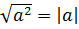 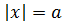          Приводятся доказательства теорем о квадратном корне из степени, произведения, дроби. Учащиеся учатся выполнять простейшие преобразования выражений, содержащих квадратные корни.         При выполнений преобразований внимание в основном должно уделяться внесению числового множителя под знак корня и вынесению его из-под знака корня. При внесении буквенного множителя под знак корня достаточно ограничиться случаем, когда буквенный множитель положителен. Специальное место должно занять освобождение от иррациональности в знаменателе дроби. Умения выполнять преобразования выражений, содержащих квадратные корни, необходимы как для продолжения изучения курса алгебры, так и в смежных дисциплинах.Квадратные уравнения (23 ч)          Квадратное уравнение и его корни. Неполные квадратные уравнения. Метод выделения полного квадрата. Решение квадратных уравнений. Разложение квадратного трехчлена на множители. Уравнения, сводящиеся к квадратным. Решение задач с помощью квадратных уравнений. Решение простейших систем, содержащих уравнение второй степени. Уравнение окружности.         Основная цель – выработать умения решать квадратные уравнения, уравнения, сводящиеся к квадратным, и применять их к решению задач.          Изучение темы начинается с решения уравнения вида , где , и доказательства теоремы о его корнях. Затем на конкретных примерах рассматривается решение неполных квадратных уравнений.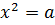 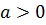           Метод выделения полного квадрата специально не изучается. Учащиеся на одном-двух примерах знакомятся с этим методом, чтобы осознанно воспринять вывод формулы корней квадратного уравнения. Эта формула является основной. Знание же остальных формул, которые приводятся в учебнике, не является обязательным.          Знакомство с теоремой Виета будет полезно при доказательстве теоремы о разложении квадратного трехчлена на множители. Упражнения на применение теоремы Виета учащимся можно не выполнять, так как этот материал носит вспомогательный характер.          Ведется работа по формированию умения в решении уравнений, сводящихся к квадратным. Здесь основное внимание уделяется уравнениям с неизвестным в знаменателе дроби, задачам, сводящимся к решению уравнений такого вида.          Продолжается изучение систем уравнений. Учащиеся овладевают методами решения систем уравнений второй степени, причем основное внимание уделяется решению систем, в которых одно из уравнений второй степени, а другое первой, способом подстановки. Решение систем уравнений, где оба уравнения второй степени, имеет при данном изложении материала второстепенное значение.          В конце изучения темы рассматриваются координаты середины отрезка, формула расстояния между двумя точками плоскости, уравнение окружности. Для этого используется материал из курса геометрии.          В данной теме в связи с изучением квадратных уравнений дается понятие о комплексных числах. Знакомство с комплексными числами в алгебраической форме создает основу для расширения сформированных у учащихся представлений о числах. Этот материал не является обязательным для изучения, но может быть рассмотрен в ознакомительном плане при заключительном обобщении данной темы.Квадратичная функция (16 ч)          Определение квадратичной функции. Функции y=x2, y=ax2, y=ax2+bx+c. Построение графика квадратичной функции.         Основная цель – научить строить график квадратичной функции.          Изучение темы начинается с повторения знаний о линейной функции и примеров реальных процессов, протекающих по закону квадратичной зависимости. При этом повторяется разложение квадратного трехчлена на множители. Вводится понятие нулей функции.          Далее учащиеся последовательно знакомятся с графиками и свойствами функций y=x2, y=ax2, y=x2+px+q, y=ax2+bx+c.          Построение графиков этих функций на конкретных примерах осуществляется по точкам. Основное внимание уделяется построению графика с использованием координат вершины параболы, нулей функции (если они имеются) и нескольких дополнительных точек. Преобразования же графиков являются вспомогательным материалом.          При изучении темы формируются умения определять по графику промежутки возрастания и убывания функции, промежутки знакопостоянства, нули функции. (Нахождение наибольшего и наименьшего значений функции и решение задач с их применением не входит в число обязательных умений).         Здесь учащимся предоставляется возможность еще раз повторит решение систем двух уравнений, одно из которых первой, а другое второй степени.Квадратные неравенства (12 ч)         Квадратное неравенство и его решение. Решение квадратного неравенства с помощью графика квадратичной функции.          Основная цель – выработать умение решать квадратные неравенства с помощью графика квадратичной функции.          Первым при изучении темы приводится аналитический способ решения квадратных неравенств, который требует повторения решения систем неравенств первой степени с одним неизвестным. Однако этот способ не является основным.         После повторения свойств квадратичной функции (нахождение координат вершины и определение направления ветвей параболы) учащиеся овладевают методом решения квадратных неравенств с помощью графика квадратичной функции.         При наличии времени можно познакомить учащихся с методом интервалов.8. Четырехугольники (14 ч)            Многоугольник, выпуклый многоугольник, четырехугольник. Параллелограмм, его свойства и признаки. Трапеция. Прямоугольник, ромб, квадрат, их свойства. Осевая и центральная симметрии.    Основная цель — изучить наиболее важные виды четырехугольников – параллелограмм, прямоугольник, ромб, квадрат, трапецию; дать представление о фигурах, обладающих осевой или центральной симметрией.   Доказательства большинства теорем данной темы и решения многих задач проводятся с помощью признаков равенства треугольников, поэтому полезно их повторить в начале изучения темы.    Ряд теоретических положений формулируется и доказывается в ходе решения задач. Эти положения не являются обязательными для изучения, однако вполне допустимы ссылки на них при решении задач.    Изучение фигур, симметричных относительно точки или прямой, носит пропедевтический характер по отношению к теме «Движение». Решение сложных задач по этой теме не предусматривается.Площадь (14 ч)	Понятие площади многоугольника. Площади прямоугольника, параллелограмма, треугольника, трапеции. Теорема Пифагора.    Основная цель — сформировать у учащихся понятие площади многоугольника, развить умение вычислять площади фигур, применяя изученные свойства и формулы, применять теорему Пифагора.    Вычисление площадей многоугольников является составной частью решения задач на многогранники в курсе стереометрии. Поэтому основное внимание уделяется формированию практических навыков вычисления площадей многоугольников в ходе решения задач.     В этой же теме учащиеся знакомятся с теоремой об отношении площадей треугольников, имеющих по равному углу. Эта теорема играет важную роль при изучении подобия треугольников. Однако воспроизведения ее доказательства требовать от всех учащихся необязательно.     Доказательство теоремы Пифагора ведется с опорой на знания учащимися свойств  площадей. В ознакомительном порядке рассматривается и теорема, обратная теореме Пифагора. Основное внимание здесь должно уделяться решению задач.10. Подобные треугольники (19 ч)           Подобные треугольники, коэффициент подобия. Признаки подобия треугольников. Применение подобия к доказательствам теорем и решению задач. Синус, косинус и тангенс острого угла прямоугольного треугольника.                               Основная цель — сформировать понятие подобных треугольников, выработать умение применять признаки подобие треугольников, сформировать аппарат решения прямоугольных треугольников.   При изучении признаков подобия треугольников достаточно доказать два признака, так как первый из них доказывается с опорой на теорему об отношении площадей треугольников, имеющих равные углы, а доказательства двух других аналогичны.    Применение метода подобия треугольников к доказательствам теорем учащиеся изучают на примере теоремы о средней линии треугольника, но можно познакомить их и с другими примерами.    Решение задач на построение методом подобия можно рассмотреть с учащимися, интересующимися математикой.    Важную роль в изучении как математики, так и смежных дисциплин (особенно физики), играют понятия синуса, косинуса и тангенса острого угла прямоугольного треугольника, с которыми учащиеся знакомятся при изучении данной темы.    Основное внимание уделяется выработке прочных навыков в решении прямоугольных треугольников, в частности, с помощью микрокалькулятора.11. Окружность (17 ч)           Взаимное расположение прямой и окружности. Касательная к окружности, ее свойство и признак. Центральные и вписанные углы. Четыре замечательные точки треугольника. Вписанная и описанная окружности.   Основная цель — дать учащимся систематизированные сведения об окружности и ее свойствах, вписанной и описанной окружностях.   Новыми понятиями в данной теме для учащихся будут понятия вписанной и описанной окружностей и вписанного угла. Усвоение этого материала происходит в ходе решения задач и при доказательствах теорем об окружностях, вписанных в треугольник и описанных около него. Материал, связанный с изучением замечательных точек треугольника, можно рассмотреть в ознакомительном плане. Однако свойства биссектрисы угла играют важную роль во всем курсе геометрии — им нужно уделить достаточно внимания. В этой же теме имеется ряд задач на построение вписанных и описанных окружностей с помощью циркуля.Повторение. Решение задач (4 ч)9 классПовторение курса алгебры 8 класса (4 ч)Алгебраические уравнения. Системы нелинейных уравнений (15 ч)Деление многочленов. Решение алгебраических уравнений. Уравнения, сводящиеся к алгебраическим. Системы нелинейных уравнений с двумя неизвестными. Различные способы решения систем уравнений. Решение задач с помощью систем уравнений.Основная цель – обучить делению многочленов, решению алгебраических уравнений и систем уравнений.Данная тема продолжает и завершает изучение алгебраических уравнений и их систем, которые рассматриваются в школьном курсе алгебры. От рассмотрения линейных и квадратных уравнений учащиеся переходят к алгебраическим уравнениям общего вида Pn(x)=0, где Pn(x) – многочлен степени n. Основным способом решения алгебраических уравнений является разложение его левой части на множители. Подробно рассматривается алгоритм деления многочленов уголком.Степень с рациональным показателем (8 ч)Степень с целым показателем и ее свойства. Возведение числового неравенства в степень с натуральным показателем.Основная цель – сформировать понятие степени с целым показателем; выработать умение выполнять преобразования простейших выражений, содержащих степень с целым показателем; ввести понятия корня n-й степени и степени с рациональным показателем.Формируется понятие степени с целым отрицательным и нулевым показателями. Повторяется определение стандартного вида числа. Доказывается свойство возведения в степень с целым отрицательным показателем произведения двух множителей. Учащиеся овладевают умениями находить значение степени с целым показателем при конкретных значениях основания и показателя степени и применять свойства степени для вычисления значений числовых выражений и выполнения простейших преобразований.Степенная функция (18 ч)Область определения функции. Возрастание и убывание функции. Четность и нечетность функции. Функция y=k/x.Основная цель – выработать умение исследовать по заданному графику функции y=x2, y=x3, y=1/x, y=√x, y=k/x, y=ax2+bx+c.	При изучении материала данной главы углубляются и существенно расширяются функциональные представления учащихся. 	На примерах функций y=x3, y=√x, y=1/x рассматриваются основные свойства степенной функции, которые после изучения степени с действительным показателем лягут в основу формирования представлений о степенной функции с любым действительным показателем. Здесь же важно не только изучить свойства и графики конкретных функций, но и показать прикладной аспект их применения. 	Учащимся предстоит овладеть такими понятиями, как область определения, четность и нечетность функции, возрастание и убывание функции на промежутке.Элементы тригонометрии (8 ч)	Радианная мера угла. Поворот точки вокруг начала координат. Определение синуса, косинуса и тангенса угла. Знаки синуса, косинуса и тангенса. Зависимость между синусом, косинусом и тангенсом одного  и того же угла.	Основная цель – ввести понятия синуса, косинуса, тангенса и котангенса произвольного угла; сформировать умения вычислять по известному значению одной из тригонометрических функций значения остальных тригонометрических функций, выполнять несложные преобразования тригонометрических выражений.	При изучении материала указывается возможность использования понятия котангенса при решении задач, но этому понятию уделяется незначительное внимание.	Учащиеся изучают зависимость знаков значений синуса, косинуса и тангенса от величины угла, учатся находить значения тригонометрических функций по заданному значению одной из них, используя основное тригонометрическое тождество.Прогрессии (14 ч)Числовая последовательность. Арифметическая и геометрическая прогрессии. Формулы n-го члена и суммы n первых членов арифметической и геометрической прогрессий.Основная цель – познакомить учащихся с понятиями арифметической и геометрической прогрессий.Учащиеся знакомятся с понятием числовой последовательности, учатся по заданной формуле n-го члена при рекуррентном способе задания последовательности находить члены последовательности.Знакомство с арифметической и геометрической прогрессиями как числовыми последовательностями особых видов происходит на конкретных практических примерах.Случайные события (13 ч)	События невозможные, достоверные, случайные. Совместные и несовместные события. Равновозможные события. Классическое определение вероятности события. Представление о геометрической вероятности. Решение вероятностных задач с помощью комбинаторики. Противоположные события и их вероятности. Относительная частота и закон больших чисел. Тактика игр, справедливые и несправедливые игры.	Основная цель – познакомить учащихся с различными видами событий, с понятием вероятности события и различными подходами к определению этого понятия; сформировать умения нахождения вероятности события, когда число равновозможных исходов испытания очевидно; обучить нахождению вероятности события после проведения серии однотипных испытаний.	Классическое определение вероятности события вводится и применяется в ходе моделирования опытов (испытаний) с равновозможными исходами: бросание монет, игральных кубиков, изъятие карт из колоды, костей домино из набора и т.п. Статистическое определение вероятности вводится после рассмотрения опытов, в которых равновозможность исходов не очевидна.	Приводится теорема о сумме вероятностей противоположных событий. Рассматриваются задачи на нахождение вероятности искомого события через нахождение вероятности противоположного события.Случайные величины (12 ч)Таблица распределения значений случайной величины. Наглядное представление распределения случайной величины: полигон частот, диаграммы круговые, линейные, столбчатые, гистограмма. Генеральная совокупность и выборка. Репрезентативная выборка. Характеристики выборки: размах, мода, медиана, среднее. Представление о законе нормального распределения.Основная цель – сформировать представления о закономерностях в массовых случайных явлениях; выработать умение сбора и наглядного представления статистических данных; обучить нахождению центральных тенденций выборки.После знакомства с различными видами случайных величин приводятся примеры составления таблиц распределения этих величин по вероятностям, частотам, относительным частотам. На основании таблиц распределения строятся полигоны частот и диаграммы.Формируется представление о генеральной совокупности, о произвольной и репрезентативной выборках. На учебных выборках, имеющих небольшой размах, формируется умение находить моду, медиану и среднее значение; умение определять – какую выборку имеет смысл характеризовать одной из центральных тенденций.Повторение. Решение задач по курсу алгебры 7 – 9 классов. (10 ч)Векторы. Метод координат (18 ч)	Вектор. Длина (модуль) вектора. Равенство векторов. Операции над векторами: сложение и вычитание векторов, умножение вектора на число, разложение. Применение векторов к решению задач: средняя линия трапеции. Координаты вектора. Решение простейших задач в координатах. Коллинеарные векторы. Проекция на ось. Разложение вектора по координатным осям. Уравнение прямой и окружности.	Основная цель — сформировать понятие вектора как направленного отрезка, показать учащимся применение вектора к решению простейших задач.При изучении данной темы основное внимание уделяется выполнению операций над векторами в геометрической форме. Понятие равенства векторов вводится на интуитивной основе. Завершается изучение темы знакомством с понятием координат вектора.Соотношения между сторонами и углами треугольника. Скалярное произведение векторов (11 ч)Синус, косинус и тангенс угла от 0° до 180°; приведение к острому углу. Основное тригонометрическое тождество. Формулы, связывающие синус, косинус, тангенс, котангенс одного и того же угла. Формула, выражающая площадь треугольника через две стороны и угол между ними. Теорема косинусов и теорема синусов; примеры их применения для вычисления элементов треугольника. Скалярное произведение векторов. Угол между векторами. Основная цель — познакомить учащихся с основными алгоритмами решения произвольных треугольников.В процессе изучения данной темы знания учащихся о треугольниках дополняются сведениями о методах вычисления элементов произвольных треугольников, основанных на теоремах синусов и косинусов. Кроме того, здесь же учащиеся знакомятся еще с одной формулой площади треугольника. При этом воспроизведения доказательств этих теорем от учащихся можно не требовать.Длина окружности и площадь круга (12 ч)	Правильные многоугольники. Вписанные и описанные окружности правильного многоугольника. Формулы, выражающие площадь правильного многоугольника через периметр и радиус вписанной окружности. Построение правильных многоугольников. Длина окружности. Число . Площадь круга и площадь сектора. 	Основная цель — расширить и систематизировать знания учащихся об окружностях и многоугольниках. В этой теме учащиеся знакомятся с окружностями, вписанными в правильные многоугольники, и окружностями, описанными около правильных многоугольников, и их свойствами. При этом воспроизведения доказательств этих теорем можно не требовать от всех учащихся.   Здесь учащиеся на интуитивном уровне знакомятся с понятием предела и с его помощью рассматривают вывод формул длины окружности и площади круга. Движения (8 ч)Отображение плоскости на себя. Понятие движения. Осевая и центральная симметрии.  Параллельный перенос. Поворот. Наложения и движения.Основная цель — познакомить учащихся с понятием движения на плоскости: симметриями, параллельным переносом, поворотом. Понятие отображения плоскости на себя как основы для введения понятия движения рассматривается на интуитивном уровне с привлечением уже известных учащимся понятий осевой и центральной симметрии. Изучение понятия движения и его свойств дается в ознакомительном плане.                При изучении темы основное внимание следует уделить выработке навыков построения образов точек, отрезков, треугольников при симметриях, параллельном переносе, повороте. Об аксиомах планиметрии (2 ч)	Беседа об аксиомах планиметрии.	Основная цель – дать более глубокое представление о системе аксиом планиметрии и аксиоматическом методе.	В данной теме рассказывается о различных системах аксиом геометрии, в частности о различных способах введения понятия равенства фигур.Начальные сведения из стереометрии (8 ч)	Понятие о предмете стереометрия. Наглядные представления о пространственных телах: кубе, параллелепипеде, призме, пирамиде, шаре, сфере, конусе, цилиндре. Примеры сечений.  Примеры разверток. Свойства параллелепипеда, прямоугольного параллелепипеда. Площади поверхности многогранников и круглых тел. Объем тела. Формулы объема прямоугольного параллелепипеда, куба, шара, цилиндра и конуса.	Основная цель — дать наглядные представления о пространственных телах: кубе, параллелепипеде, призме, пирамиде, шаре, сфере, конусе, цилиндре. 	Решение задач на нахождение площади поверхности и длины ребер пространственных тел позволяет систематизировать знания учащихся о плоских фигурах, а рассмотрение примеров сечений – пропедевтика аналогичной темы геометрии 10 класса. Приведенные примеры разверток пространственных тел помогут учащимся овладеть этой темой. 	С понятием объема тела на примере объема прямоугольного параллелепипеда и куба учащиеся уже встречались. Отработать умения пользоваться формулами объемов этих тел можно на задачах и практических заданиях. Формулы объема шара, цилиндра и конуса позволят сравнить объемы рассматриваемых тел. Вывод этих формул не следует требовать ото всех учащихся, а уделить внимание решению задач. Повторение. Решение задач (9 ч)